Załącznik 1 – WIZERUNEK MARYJI – PUZZLE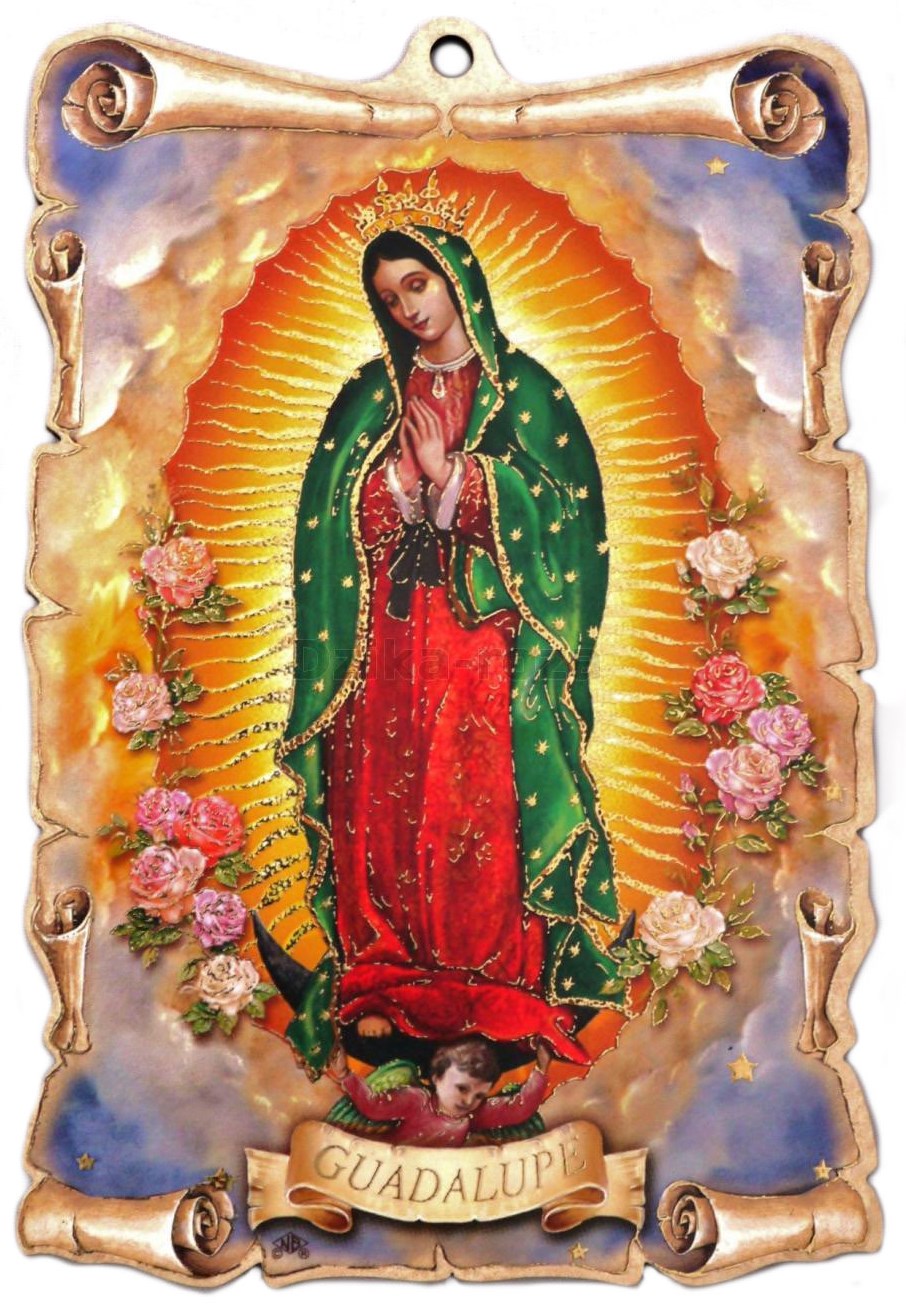 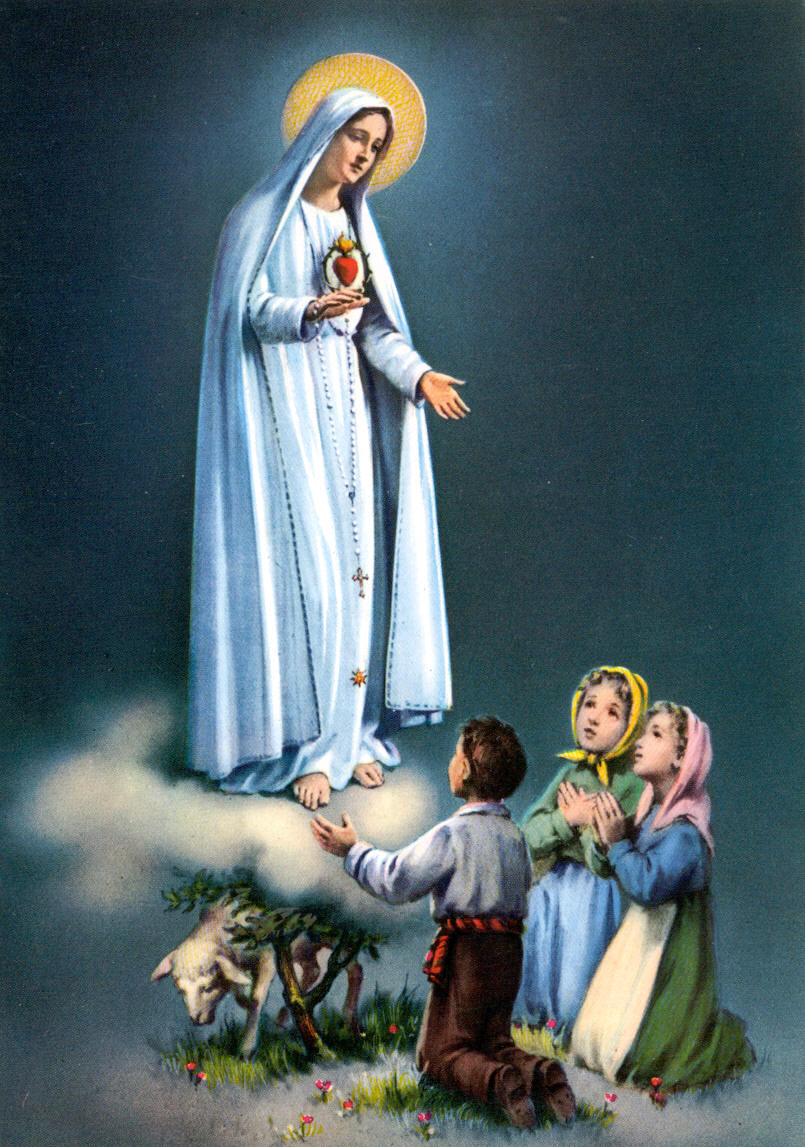 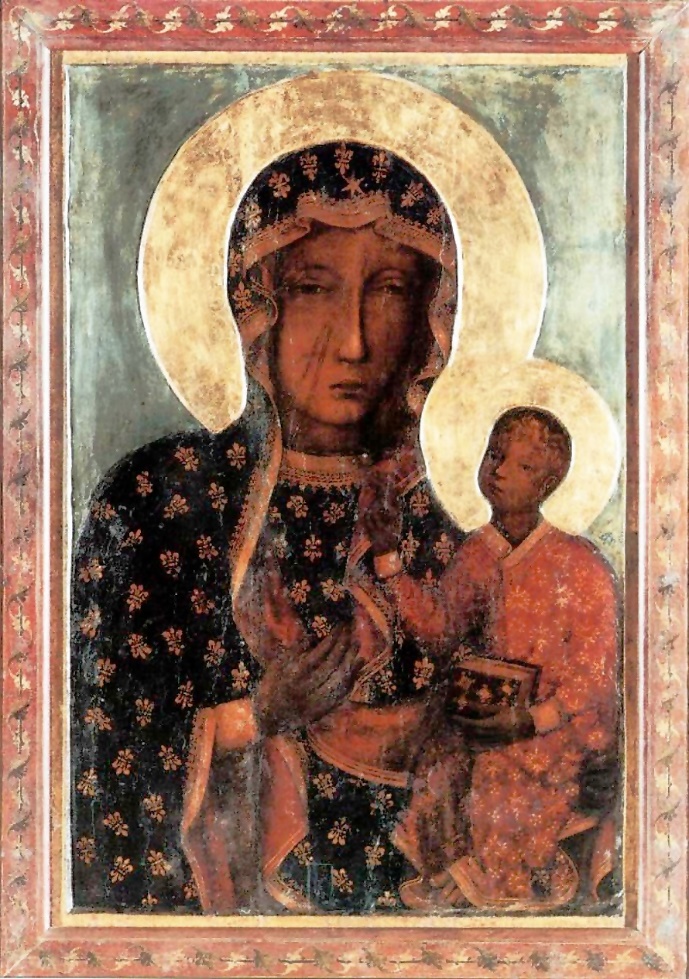 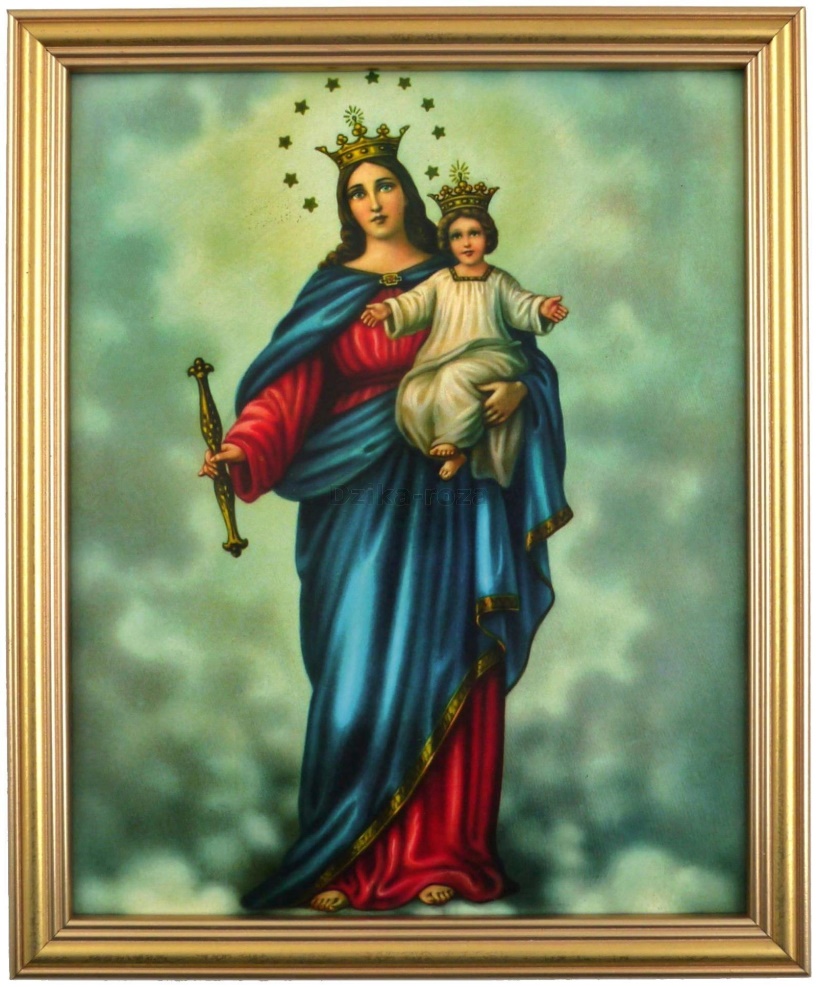 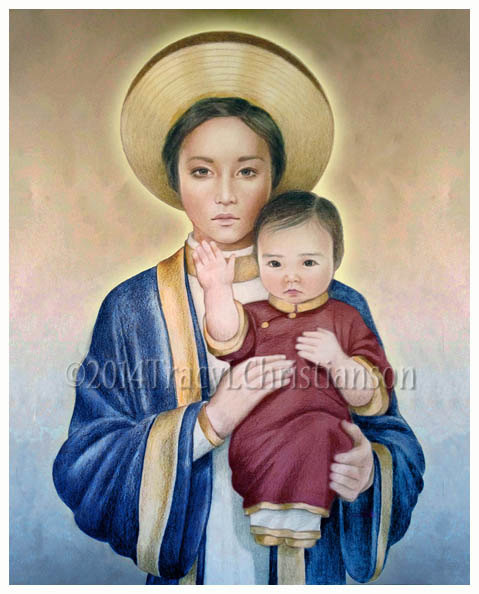 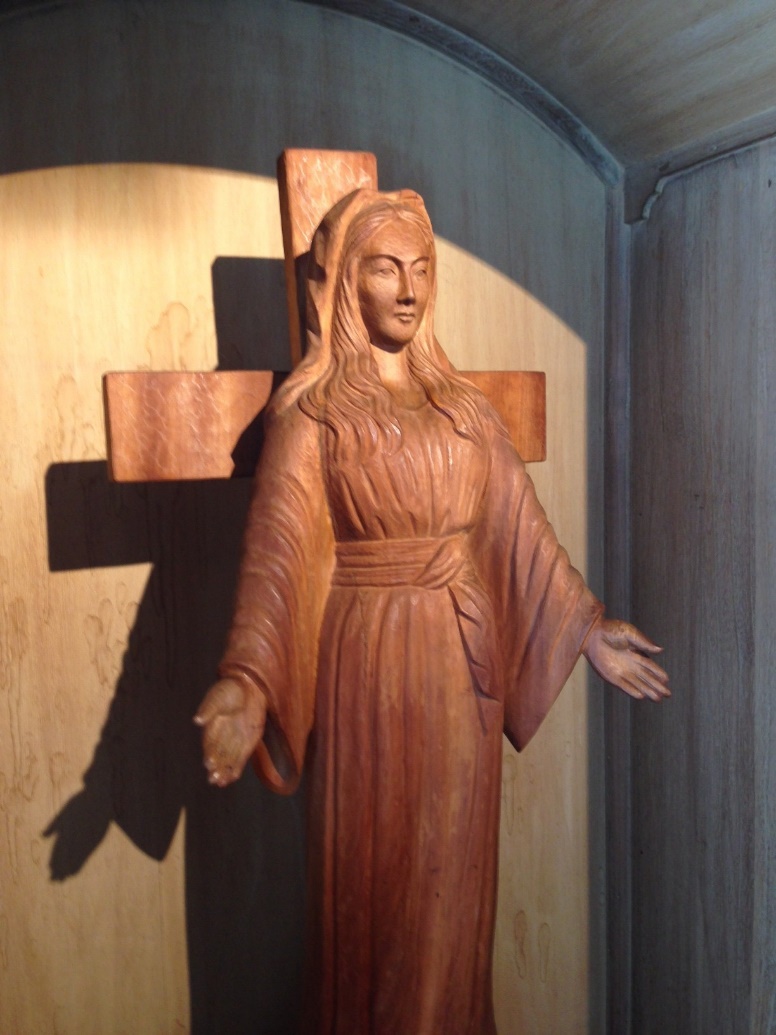  MINIATURY OBRAZÓW DO MAPY ŚWIATA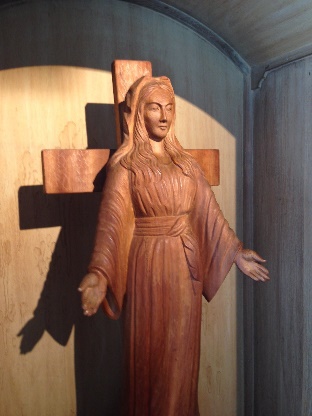 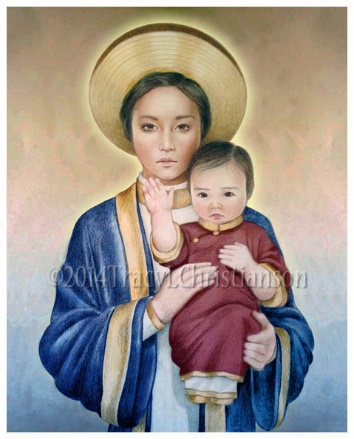 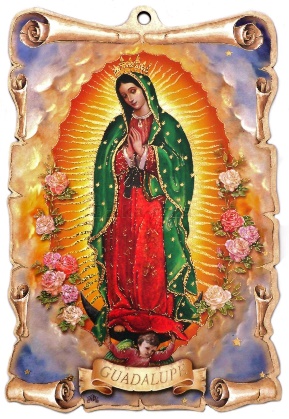 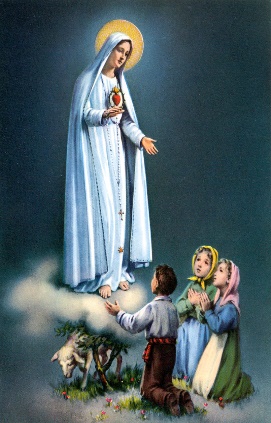 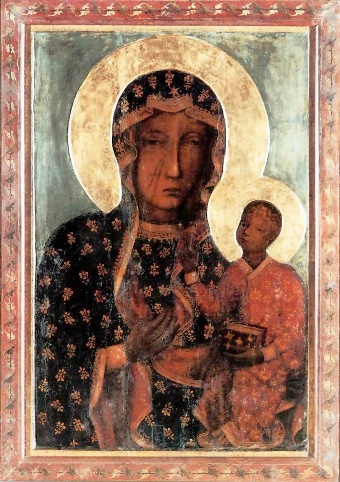 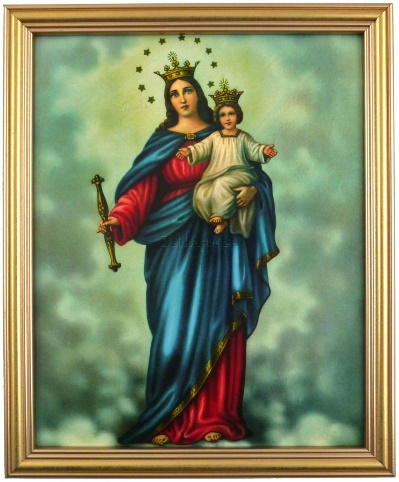 